L’écoute jusqu’au bout : Relire ma pratique de l’écoute« Si tu aimes à écouter, tu apprendras, et si tu prêtes l'oreille, tu seras sage (Si 6, 33) »Visée : S’aider mutuellement à améliorer sa capacité d’écoute en relisant sa manière de faire et en accueillant la parole de ses compagnons.Texte pour la prière : 1 Rois 19,11-14 : « Dieu parle à Eli à travers une brise légère » (préférer la traduction de la TOB)Pour préparer mon partage : Je relis dans les derniers jours / semaines les situations dans lesquelles j’étais particulièrement attentif ou à l’écoute de moi-même, des autres, de Dieu ; ou au contraire les situations où j’ai eu l’impression de ne pas avoir écouté.Je choisis deux situations, l’une où je me suis senti à l’écoute et une autre où je ne m’y suis pas senti. Puis, je rédige mon partage en m’aidant des questions suivantes : Quels signes me permettent de dire que j’étais à l’écoute ? Qu’est-ce que le fait d’être à l’écoute fait bouger en moi ?Que puis-je partager de ma capacité à écouter ? Que puis-je partager des éventuelles difficultés rencontrées dans ma pratique de l’écoute ? Comment mes affects (joie, jugement, sensibilité au sujet abordé …) modifient mon écoute ?L’écoute me révèle-t-elle quelque chose de la présence de Dieu ?Quel pas suis-je appelé à faire pour approfondir mon écoute ? (autre proposition : écrire une demande de grâce que je partagerai avec la CL pour demander au Seigneur de m’aider à approfondir mon écoute).La réunion : Chant : « Ecoute la voix du Seigneur »Demande de grâce : « Seigneur, comme Elie tu nous invites à prendre le sentier de l’Horeb. Donne-nous la grâce d’écouter « le souffle ténu » de ta présence dans nos vies, dans le partage de chacun et de chacune. Donne-nous la capacité d’écouter avec amour et respect de la différence ». Deuxième tour ou tour de compagnonnage : Je prends soin de relever les capacités d’écoute mises en œuvre par chacun de mes compagnons.Évaluation : Dans les partages de mes compagnons ai-je découvert des pistes qui m’éclairent sur l’écoute ?Date : Révision septembre 2017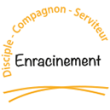 Axe compagnon - Dimension « communautaire » - Discerner